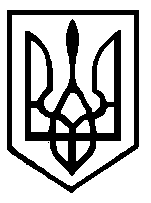 У к р а ї н а ХМІЛЬНИЦЬКА   РАЙОННА   РАДАВІННИЦЬКОЇ   ОБЛАСТІРОЗПОРЯДЖЕННЯвід 15.04.2021р. № 56-рПро затвердження номенклатури справ районної ради на 2021 рікВідповідно до ст. 55 Закону України «Про місцеве самоврядування в Україні» та з  метою забезпечення належного порядку в організації та діяльності виконавчого апарату районної ради, дотримання державних стандартів та впорядкування організаційно - розпорядчої документації: 1. Затвердити номенклатуру справ районної ради на 2021 рік (додається). 2. Здійснення діловодства та ведення справ, згідно затвердженої номенклатури, покласти на працівників виконавчого апарату ради. 3. Контроль за виконання розпорядження покласти на заступника голови районної ради В.Карпінця.Голова районної ради                             Ю.СЛАБЧУК     	  Додаток             до розпорядження                                                                       голови Хмільницької районної ради                                                    від 15.04.2021 р. № 56-рНОМЕНКЛАТУРА   СПРАВвиконавчого апарату Хмільницької районної ради на   2021  рікВідповідальна за діловодство                                            	А. НЕЧИПОРУКСхвалено:                                                                                Погоджено:Протокол ЕК райради                                                           Протокол ЕК архівного відділу 								  від ___________ № ________ПІДСУМКОВИЙ ЗАПИСпро кількість справ, заведених у 2021 роціВсього 72 справиВ тому числі:постійного зберігання 23 справидовготермінового зберігання /понад 10 років/ 8 справтимчасового зберігання /до 10 років включно/ 38 справВідповідальна за діловодство                                  	       	А.НЕЧИПОРУК№ п/пІндекс справиНазва напрямків діяльності та найменування справКіль- кість          справ№ № статей та строки зберіганняПриміткаКерівництво і контроль.Розпорядча діяльність.1.01-1Закони, постанови, інші акти Верховної Ради, укази, розпорядження Президента України, постанови Кабінету Міністрів, надіслані для керівництва в роботі ради.Поки не мине потребаст.1,3,5 2.01-2Рішення обласних сесій, розпорядження голови обласної ради, надіслані для керівництва в роботі.Поки не мине  потребаст. 5 3.01-3Регламент районної радиПостійност. 324.01-4Річний план роботи районної радиПостійност. 42 Після заміни новим5.01-5Протоколи сесій районної ради, рішення та документи до рішеньПостійност. 10По кожній сесії окремо6.01-6Протоколи засідань президії районної ради.Постійно  ст. 157.01-7Розпорядження голови районної радипо основній діяльностіПостійно                                ст.16а8.01-8Документи про діяльність постійної комісії з питань бюджетно-фінансової діяльності та економічного розвитку (плани роботи, протоколи засідань, інформації, довідки, доповідні записки)Постійно ст. 15Перехідні9.01-9Документи про діяльність постійної комісії з питань земельних ресурсів та розвитку населених пунктів (плани роботи, протоколи засідань, інформації, довідки, доповідні записки).Постійно ст. 15Перехідні10.01-10Документи про діяльність постійної комісії з питань депутатської діяльності, регламенту, інформації та законності (плани роботи, протоколи засідань, інформації, довідки, тощо).Постійно ст.15Перехідні11.01-11Документи про діяльність постійної комісії з питань охорони здоров’я і соціального захисту населення(плани роботи, протоколи засідань, інформації, довідки, тощо).Постійно ст.15Перехідні12.01-12Документи про діяльність постійної комісії з питань  освіти і культури (плани роботи, протоколи засідань, інформації, довідки).Постійно ст.15Перехідні13.01-13Документи про діяльність постійної комісії з питань регулювання комунальної власності (плани роботи, протоколи засідань, інформації, довідки).Постійно ст.15Перехідні14.01-14Листування з роботи ветеранської організації5 роківЕК ст. 2315.01-15Листування з питань роботи координаційної ради5 роківЕК ст. 2316.01-16Листування з питань організації роботи  місцевого самоврядування5 роківЕК ст. 2317.01-17Листування з питань організаційно-масової роботи.5 роківЕК ст.61,1318,85718.01-18Листування з питань фінансування, оподаткування і економічної роботи.5 роківЕК ст.171,186,343, 27519.01-19Листування з питань роботи підприємств промисловості, транспорту, зв’язку, електрифікації, шляхового і іншого будівництва5 років ст.768,340,1630, 1509, 1511, 2009, 201120.01-20Листування з питань сільського господарства та охорони навколишнього середовища.5 роківст.171,2156,163221.01-21Листування з питань освіти, культури, спорту, охорони здоров’я, соціального забезпечення. 5 роківст.846,858, 712,766,827,915,88522.01-22Листування з питань житлово-комунального, побутового і торгівельного обслуговування та благоустрою.5 роківст.790, 793, 794, 1145, 6423.01-23Листування з правових питань, питань роботи правоохоронних органів.5 роківст. 563, 566, 51124.01-24Листування з питань відтворення та використання лісового фонду5 роківЕК25.01-25Листування з кадрових питань5 роківст. 56326.01-26Звернення громадян, заяви і скарги та документи по їх розгляду5 роківст. 28Після виконан.заяв 27.01-27Контрольні справи.3 рокист. 94Після зняття контролю28.01-28Журнал реєстрації вхідних документів.3 рокист. 100б29.01-29Журнал реєстрації вихідних документів.3 рокист. 100б30.01-30Журнал реєстрації розпоряджень голови районної ради.3 рокист. 100аПерехідні31.01-31Журнал особистого прийому громадян.3 рокист. 9632.01-32Журнал реєстрації звернень, заяв і скарг громадян.5 роківст. 9533.01-33Номенклатура справ районної радиПостійност. 8934.01-34Описи справ, акти на знищення документів, протоколи засідань ЕК, довідки по перевірці архівного підрозділуПостійност. 107, 109, 11002. Організаційно-масова робота35.02-1Оперативні плани роботи районної ради1 рікст.4236.02-2Звіти депутатів, інформації, довідки, заходи по виконанню наказів виборцівПостійност.937.02-3Заходи по виконанню критичних зауважень і пропозицій, висловлених на сесіях, засіданнях президії та постійних комісіях районної ради, інформації про їх виконанняПостійност. 938.02-4Документи по виконанню доручень органів державної влади та місцевого самоврядуванняПостійно ст. 939.02-5Документи по підготовці та проведенню нарад, семінарів,  навчань Постійност.1240.02-6Облікові картки депутатів районної радиПостійност. 51403 . Робота з кадрами41.03-1Документи що надійшли з обласної ради, РДА про підготовку кадрів, облік та їх переміщення, підвищення кваліфікації кадрів:що стосується діяльності  до відомаПостійно ст.563ДМП42.03-2Розпорядження голови:з особового складупо наданню відпустокпо наданню відряджень75 р. ст.16 б5 р. ст. 16 в5 р. ст. 16 в43.03-3Штатний розпис працівників районної ради75 років  ст. 525 44.03-4Документи конкурсної комісії /протоколи, висновки/Постійно   ст. 53345.03-5Особові справи працівників районної ради.75 років “В”  ст. 51346.03-6Списки кандидатів на висування за посадою /резерв/5 років  ст. 536 47.03-7Трудові книжки працівників районної радиДо запитання, але не менше50 років ст.539в особових справах48.03-8Листування з питань прийому, переміщення, обліку кадрів, навчання та підвищення кваліфікації працівників3 роки  ст. 502 49.03-9Журнал реєстрації посвідчень про відрядження3 рокист. 551Після закінчення журналу50.Журнал руху трудових книжок 50 років     ст. 54151.Інструкція про права та обов’язки посадових осіб.3 рокист. 50Після заміни новими04. Бухгалтерський облік та звітність52.04-1Кошторис районної радиПостійно   ст. 21153.04-2Річний бухгалтерський звіт з додатками /оригінал/, баланс районної радиПостійно   ст. 30854.04-3Статистична звітність3 рокист. 30855.04-4Місячні та квартальні звіти3 рокист. 30856.04-5Річні бухгалтерські звітиПостійно57.04-6Облікові реєстри /головна книга, журнали – ордери/.3 рокист. 321Після ревізії58.04-7Первинні документи і додатки до них, що фіксують факт виконання господарських операцій і є підставою для бухгалтерських записів /касові, банківські документи, повідомлення банків і переказні вимоги, виписки банків, наряди на роботу, табелі, акти про приймання, здавання і списання майна і матеріалів, квитанції і накладні з обліку товарно-матеріальних цінностей, авансові звіти та ін./3 рокист.  315Після ревізії59.04-8Особові рахунки працівників районної ради75 років “В”ст. 31660.04-9Розрахункові відомості на виплату заробітної плати5 роківст. 31761.04-10Журнал реєстрації довіреностей 3 рокист. 31962.04-11Допоміжні й контрольні журнали, касові книги3 рокист.  322Після ревізії63.04-12Документи про оплату листків непрацездатності з фонду соціального страхування /копії звітів, витяги, висновки/Поки не мине потреба, ст. 331 64.04-13Акти документальних ревізій фінансово-економічної діяльності і документи /довідки, доповідні записки/ до них5 роківст. 342Після ревізії65.04-14Договори, угоди /трудові господарські, операційні та інші/3 рокист. 345Після закінчення строку договору6604-15Документи по наданню матеріальної допомоги з депутатського фонду3 роки   ст..3156704-16Документи по наданню адресної допомоги жителям району3 роки   ст..31505. Виборча діяльність6805-1Інформаційно-методичні документи, інструкції, вказівки, роз’яснення з питань виборівДМПст. 1,3,5,186905-2Методичні розробки з питань проведення виборівДМПст. 1,3,5,187005-3Подання від політичних партій10 роківст. 13387105-4Матеріали, директиви, що стосуються організації та проведення виборів10 роківст. 13257205-5Листування з питань організації та проведення виборів3 роки ст.1318